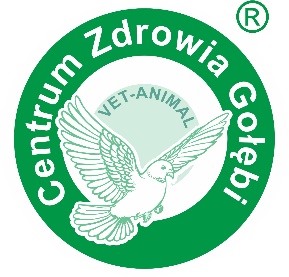 ANKIETA DLA UCZESTNIKA AKCJI DOBRY START Centrum Zdrowia Gołębi, kwiecień 2022Imię i nazwisko: ……………………………………………………………………………………………………………………………….Adres:………………………………………………………………………………………………………………………………………………Numer telefonu: …………………………………………… 4. Adres e-mail: ………………………………………………………Wiek: ………………………………………………………………………………………………………………………………………………Nazwa i numer Oddziału Polskiego Związku Hodowców Gołębi Pocztowych do którego należysz: ………………………………………………………………………………………………………………………………………………………..Od kiedy jesteś członkiem Polskiego Związku Hodowców Gołębi Pocztowych (wpisz datę): ……………………………………………………………………………………………………………………………………………………….Opisz jak zaczęła się Twoja przygoda z hodowlą gołębi pocztowych:…………………………………………………………………………………………………………………………………………………………….…………………………………………………………………………………………………………………………………………………………….…………………………………………………………………………………………………………………………………………………………….Opisz czym dla Ciebie jest ta pasja:…………………………………………………………………………………………………………………………………………………………….…………………………………………………………………………………………………………………………………………………………….…………………………………………………………………………………………………………………………………………………………….Jakie były Twoje największe dotychczasowe osiągnięcia w lotowaniu:…………………………………………………………………………………………………………………………………………………………….…………………………………………………………………………………………………………………………………………………………….…………………………………………………………………………………………………………………………………………………………….
OświadczenieWyrażam zgodę na przetwarzanie przez Organizatora Akcji danych osobowych podanych w Ankiecie w celu przeprowadzenia i realizacji Akcji. Podaję dane osobowe dobrowolnie i oświadczam, że są one zgodne z prawdą. Oświadczam, że zostałem(-am) poinformowany(-a) 
o możliwości cofnięcia zgody w dowolnym momencie przez wysłanie wiadomości e-mail na adres Administratora danych osobowych (info@vet-animal.pl), spod adresu którego zgoda dotyczy.……………………………., dnia ………….………….                                ……………………………………………….………………..(miejscowość)                                                                                                                       (czytelny podpis Uczestnika lub rodzica/opiekuna prawnego 
Uczestnika, który nie ukończył 18 r.ż.)